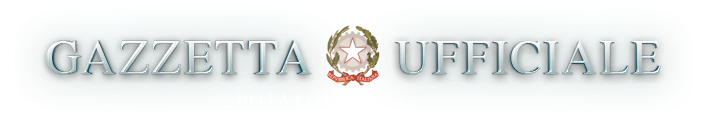 MINISTERO DELLA SALUTE ORDINANZA 28 maggio 2021  Adozione del «Protocollo AEFI di regolamentazione per il contenimentodella diffusione del Covid-19 nelle  manifestazioni  e  negli  eventifieristici». (21A03452) (GU n.135 del 8-6-2021)                       IL MINISTRO DELLA SALUTE                            di concerto con  IL MINISTRO DEGLI AFFARI ESTERI E DELLA COOPERAZIONE INTERNAZIONALE   Visti gli articoli 32, 117,  comma  2,  lettera  q),  e  118  dellaCostituzione;   Vista la legge 23 dicembre 1978, n. 833, recante  «Istituzione  delServizio sanitario nazionale» e, in particolare, l'art. 32;   Visto l'art. 117 del decreto legislativo 31 marzo 1998, n. 112,  inmateria di conferimento di funzioni e  compiti  amministrativi  delloStato alle regioni e agli enti locali;   Visto l'art. 47-bis del decreto legislativo 30 luglio 1999, n. 300,che attribuisce al Ministero della salute le funzioni spettanti  alloStato in materia di tutela della salute;   Visto il decreto-legge  25  marzo  2020,  n.  19,  convertito,  conmodificazioni, dalla legge 22 maggio 2020,  n.  35,  recante  «Misureurgenti per fronteggiare l'emergenza epidemiologica da  COVID-19»  e,in particolare, l'art. 2, comma 2;   Visto il decreto-legge 16  maggio  2020,  n.  33,  convertito,  conmodificazioni, dalla legge 14 luglio 2020, n. 74, recante  «Ulteriorimisure  urgenti  per  fronteggiare  l'emergenza   epidemiologica   daCOVID-19» e in particolare l'art. 1, comma 14;   Visto il decreto-legge 19  maggio  2020,  n.  34,  recante  «Misureurgenti in materia di salute,  sostegno  al  lavoro  e  all'economia,nonche' di politiche sociali connesse all'emergenza epidemiologica daCOVID-19», convertito, con modificazioni, dalla legge 17 luglio 2020,n. 77;   Visto il decreto-legge 30  luglio  2020,  n.  83,  convertito,  conmodificazioni, dalla legge 25 settembre 2020, n. 124, recante «Misureurgenti connesse con la scadenza  della  dichiarazione  di  emergenzaepidemiologica da COVID-19 deliberata il 31 gennaio 2020 e disciplinadel rinnovo degli incarichi di direzione di  organi  del  Sistema  diinformazione per la sicurezza della Repubblica»;   Visto il decreto-legge 7 ottobre  2020,  n.  125,  convertito,  conmodificazioni, dalla legge 27 novembre 2020, n. 159, recante  «Misureurgenti connesse con la proroga della dichiarazione  dello  stato  diemergenza epidemiologica da COVID-19 e per la  continuita'  operativadel  sistema  di  allerta  COVID,  nonche'  per  l'attuazione   delladirettiva (UE) 2020/739 del 3 giugno 2020»;   Visto il decreto-legge 14  gennaio  2021,  n.  2,  convertito,  conmodificazioni, dalla legge 12 marzo 2021, n. 29,  recante  «Ulterioridisposizioni  urgenti  in  materia  di  contenimento  e   prevenzionedell'emergenza epidemiologica da  COVID-19  e  di  svolgimento  delleelezioni per l'anno 2021»;   Visto il decreto-legge  13  marzo  2021,  n.  30,  convertito,  conmodificazioni, dalla legge 6 maggio  2021,  n.  61,  recante  «Misureurgenti per fronteggiare la diffusione del COVID-19 e  interventi  disostegno per lavoratori con figli minori in didattica a distanza o inquarantena»;   Visto il decreto-legge 1°  aprile  2021,  n.  44,  recante  «Misureurgenti per il contenimento dell'epidemia da COVID-19, in materia  divaccinazioni anti SARS-COV-2, di giustizia e di concorsi pubblici»;   Visto il decreto-legge 22  aprile  2021,  n.  52,  recante  «Misureurgenti per la graduale ripresa delle attivita' economiche e  socialinel  rispetto  delle  esigenze  di  contenimento   della   diffusionedell'epidemia da COVID-19», e in particolare, l'art. 7, commi 1 e 2;   Visto il decreto-legge 18  maggio  2021,  n.  65,  recante  «Misureurgenti relative all'emergenza  epidemiologica  da  COVID-19»  e,  inparticolare, l'art. 12, il quale prevede  che:  «I  protocolli  e  lelinee guida di cui all'art. 1, comma 14, del decreto-legge n. 33  del2020 sono adottati e aggiornati  con  ordinanza  del  Ministro  dellasalute, di concerto con i ministri competenti per materia o  d'intesacon la Conferenza delle regioni e delle province autonome»;   Visto, altresi', l'art. 16, comma 1, del  citato  decreto-legge  18maggio 2021, n.  65,  il  quale  prevede  che:  «Fatto  salvo  quantodiversamente disposto dal presente decreto, fino al 31  luglio  2021,continuano ad applicarsi le misure di cui al  provvedimento  adottatoin data 2 marzo  2021,  in  attuazione  dell'art.  2,  comma  1,  deldecreto-legge 25 marzo 2020, n. 19,  convertito,  con  modificazioni,dalla legge 22 maggio 2020, n. 35».   Visto il decreto del Presidente del Consiglio dei ministri 2  marzo2021, recante «Ulteriori disposizioni attuative del decreto-legge  25marzo 2020, n. 19, convertito,  con  modificazioni,  dalla  legge  22maggio  2020,  n.  35,  recante  "Misure  urgenti  per   fronteggiarel'emergenza epidemiologica da COVID-19", del decreto-legge 16  maggio2020, n. 33, convertito, con modificazioni,  dalla  legge  14  luglio2020, n. 74,  recante  "Ulteriori  misure  urgenti  per  fronteggiarel'emergenza epidemiologica  da  COVID-19",  e  del  decreto-legge  23febbraio 2021, n. 15,  recante  "Ulteriori  disposizioni  urgenti  inmateria di spostamenti sul territorio nazionale per  il  contenimentodell'emergenza  epidemiologica  da   COVID-19"»,   pubblicato   nellaGazzetta Ufficiale della Repubblica italiana 2 marzo 2021, n. 52;   Viste le delibere del Consiglio dei ministri del 31  gennaio  2020,del 29 luglio 2020, del 7 ottobre 2020 e del 21 aprile  2021  con  lequali e' stato dichiarato e  prorogato  lo  stato  di  emergenza  sulterritorio  nazionale  relativo   al   rischio   sanitario   connessoall'insorgenza di patologie derivanti da agenti virali trasmissibili;   Vista la dichiarazione dell'Organizzazione mondiale  della  sanita'dell'11 marzo 2020, con la quale  l'epidemia  da  COVID-19  e'  statavalutata  come  «pandemia»   in   considerazione   dei   livelli   didiffusivita' e gravita' raggiunti a livello globale;   Visto il decreto del Ministro della salute 2 gennaio 2021,  con  ilquale e' stato adottato il «Piano strategico  nazionale  dei  vacciniper la prevenzione delle infezioni da SARS-COV-2», ai sensi dell'art.1, comma 457, della legge 30 dicembre 2020, n. 178;   Visto il decreto del Ministro della salute 12 marzo  2021,  recante«Approvazione del Piano  strategico  nazionale  dei  vaccini  per  laprevenzione delle infezioni da SARS-COV-2  costituito  dal  documentorecante «Elementi di preparazione della strategia vaccinale», di  cuial  decreto  2   gennaio   2021   nonche'   dal   documento   recante«Raccomandazioni ad interim sui gruppi target della vaccinazione antiSARS-COV2/COVID-19» del 10 marzo 2021»;   Vista l'ordinanza del Capo del Dipartimento della protezione civile17 marzo 2021, n.  751,  recante  «Ulteriori  interventi  urgenti  diprotezione civile in  relazione  all'emergenza  relativa  al  rischiosanitario connesso all'insorgenza di patologie  derivanti  da  agentivirali  trasmissibili»,  concernente  la  costituzione  del  Comitatotecnico scientifico;   Visto il documento recante «Protocollo AEFI di regolamentazione peril contenimento della diffusione del COVID-19 nelle manifestazioni  enegli eventi fieristici», predisposto dall'Associazione esposizioni efiere italiane;   Preso atto del parere del  Comitato  tecnico  scientifico  espressonella seduta  n.  18  del  14  maggio  2021  in  merito  al  predettoprotocollo, contenente specifiche e aggiuntive misure precauzionali;   Considerato l'evolversi della situazione epidemiologica  a  livellointernazionale e il carattere particolarmente diffusivo dell'epidemiada COVID-19;   Ritenuto necessario e urgente adottare, ai sensi dell'art.  12  delrichiamato decreto-legge 18 maggio 2021, n. 65, il documento  recante«Protocollo  AEFI  di  regolamentazione  per  il  contenimento  delladiffusione  del  COVID-19  nelle  manifestazioni   e   negli   eventifieristici»;                                Emanano                        la seguente ordinanza:                                Art. 1   1. Ai fini del contenimento della diffusione del virus  SARS-COV-2,le  attivita'  fieristiche  di  cui  all'art.   7,   comma   1,   deldecreto-legge 22 aprile 2021, n. 52, si  svolgono  nel  rispetto  del«Protocollo  AEFI  di  regolamentazione  per  il  contenimento  delladiffusione  del  COVID-19  nelle  manifestazioni   e   negli   eventifieristici»,  che  costituisce  parte   integrante   della   presenteordinanza, e,  in  coerenza  con  le  raccomandazioni  contenute  nelverbale n. 18 del 14 maggio 2021 del Comitato tecnico scientifico, lapartecipazione alle attivita' connesse all'organizzazione dell'eventofieristico  e'  consentita  esclusivamente  a  coloro  che  siano  inpossesso di una delle certificazioni verdi COVID-19 di  cui  all'art.9, comma 2, del decreto-legge 22 aprile 2021, n. 52,  come  integratodall'art. 14 del decreto-legge 18 maggio 2021, n. 65.                                Art. 2   1. La presente ordinanza produce effetti  a  decorrere  dalla  datadella sua adozione, fermo restando quanto previsto dall'art. 7, comma1, del decreto-legge 22 aprile 2021, n. 52.   2. Le disposizioni  della  presente  ordinanza  si  applicano  alleregioni a statuto speciale e alle Province autonome di  Trento  e  diBolzano compatibilmente con i rispettivi statuti e le relative  nonnedi attuazione.   La presente ordinanza e'  trasmessa  agli  organi  di  controllo  epubblicata nella Gazzetta Ufficiale della Repubblica italiana.     Roma, 28 maggio 2021                                    Il Ministro della salute: Speranza         Il Ministro degli affari esteri                                 e della cooperazione internazionale: Di Maio                        Registrato alla Corte dei conti il 29 maggio 2021 Ufficio di controllo sugli atti del  Ministero  del  lavoro  e  dellepolitiche  sociali,  del  Ministero  dell'istruzione,  del  Ministerodell'universita' e della ricerca, del Ministero  della  cultura,  delMinistero del turismo, del Ministero della salute,  registrazione  n.1854                          PROTOCOLLO AEFI DI                           REGOLAMENTAZIONE                       PER IL CONTENIMENTO DELLA                     DIFFUSIONE DEL COVID 19 NELLE                     MANIFESTAZIONI E NEGLI EVENTI                              FIERISTICI                       Adeguamento Febbraio 2021               Parte di provvedimento in formato graficoVedi allegato.